АДМИНИСТРАЦИЯ КРУГЛЯНСКОГО СЕЛЬСКОГО ПОСЕЛЕНИЯАЗОВСКОГО РАЙОНА РОСТОВСКОЙ ОБЛАСТИВЕСТНИККРУГЛЯНСКОГО СЕЛЬСКОГО ПОСЕЛЕНИЯ           2022 год           Главный редактор:        Н.П. Горностаев       Редакционная коллегия:       Р.А. Олибаш (заместитель Главного редактора)       Е.В. Петрикова (ответственный секретарь)       Ж.М. Гербер       Н.И. Жигулина       Н.С. Савенко               Т.Г. КравченкоВыпуск № 4 от 31.05.2022 г.Май 2022 г.с. КруглоеСОДЕРЖАНИЕСОБРАНИЕ ДЕПУТАТОВ КРУГЛЯНСКОГО СЕЛЬСКОГО ПОСЕЛЕНИЯАЗОВСКОГО РАЙОНА РОСТОВСКОЙ ОБЛАСТИРЕШЕНИЕ №33«31» мая 2022 г.                                              			с. КруглоеО внесении изменений в Решение Собрания депутатов Круглянского сельского поселения от 22.12.2021г №19 «О бюджете Круглянского сельского поселения Азовского района на 2022 год и на плановый период 2023 и 2024 годов»Внести следующие изменения в Решение собрания депутатов Круглянского сельского поселения от 22.12.2021г №19 «О бюджете Круглянского сельского поселения Азовского района на 2022 год и плановый период 2023 и 2024 годов»:1. Пункт 1 статьи 1 изложить в новой редакции:«1. Утвердить основные характеристики  бюджета Круглянского сельского поселения Азовского района на 2022 год, определенные с учетом уровня инфляции, не превышающего 4,0 процента (декабрь 2022 года к декабрю 2021 года):1) прогнозируемый общий объем доходов бюджета Круглянского сельского поселения Азовского района в сумме 19767,7 тыс. рублей;2) общий объем расходов бюджета Круглянского сельского поселения Азовского района в сумме 21181,9 тыс. рублей;3) верхний предел муниципального внутреннего долга Круглянского сельского поселения Азовского района на 01 января 2023 года в сумме 0,0 тыс. рублей, в том числе верхний предел долга по муниципальным гарантиям Круглянского сельского поселения Азовского района в сумме 0,0 тыс. рублей;4) объем расходов на обслуживание муниципального долга Круглянского сельского поселения Азовского района на 2022 год в сумме 0,0 тыс. рублей;5) прогнозируемый дефицит бюджета Круглянского сельского поселения Азовского района в сумме 1414,2 тыс. рублей.2  Приложения №1, 2, 4, 5, 6 изложить в новой редакции.3. Решение  вступает в силу со дня его официального обнародования.4. Контроль над исполнением настоящего решения оставляю за собой.Председатель Собрания депутатов-Глава Круглянского сельского поселения                 		 А.В. БорисенкоСОБРАНИЕ ДЕПУТАТОВ КРУГЛЯНСКОГОСЕЛЬСКОГО ПОСЕЛЕНИЯАЗОВСКОГО РАЙОНА РОСТОВСКОЙ ОБЛАСТИ РЕШЕНИЕ № 34                         от 31.05.2022 г.					                                     с. Круглое                                        О порядке предоставления в арендумуниципальных объектов газоснабженияВ соответствии с Федеральным законом от 06.10.2003 № 131-ФЗ «Об общих принципах организации местного самоуправления в Российской Федерации», Федеральным законом от 26.07.2006 № 135-ФЗ «О защите конкуренции», Правилами проведения конкурсов или аукционов на право заключения договоров аренды, договоров безвозмездного пользования, договоров доверительного управления имуществом, иных договоров, предусматривающих переход прав в отношении государственного или муниципального имущества, утвержденными приказом Федеральной антимонопольной службы от 10 февраля 2010 года № 67, Уставом МО «Круглянское сельское поселение», Собрание депутатов Круглянского сельского поселения                                                РЕШИЛО:1. Разработать и утвердить Порядок предоставления в аренду муниципальных объектов газоснабжения.2. Настоящее постановление вступает в силу с момента подписания и подлежит официальному опубликованию.3. Контроль за исполнением настоящего постановления оставляю за собой.Председатель Собрания депутатов – глава Круглянского сельского поселения                                      А.В. Борисенко                                Приложение к решению Собрания депутатов Круглянского сельского поселения  от 31.05.2022 г. № 34ПОРЯДОК ПРЕДОСТАВЛЕНИЯ В АРЕНДУ МУНИЦИПАЛЬНЫХ ОБЪЕКТОВ ГАЗОСНАБЖЕНИЯ1. Общие положения 1.1. Настоящий Порядок разработан в соответствии с Федеральным законом                 от 26.07.2006 г. № 135-ФЗ «О защите конкуренции», с Федеральным законом                   от 06.03.2003 г. № 131-ФЗ «Об общих принципах организации местного самоуправления в Российской Федерации», Правилами проведения конкурсов или аукционов на право заключения договоров аренды, договоров безвозмездного пользования, договоров доверительного управления имуществом, иных договоров, предусматривающих переход прав в отношении государственного или муниципального имущества, утвержденными приказом Федеральной антимонопольной службы от 10.02.2010 г. № 67 и регулирует отношения, возникающие в связи с передачей в аренду имущества, находящегося в муниципальной собственности Круглянского сельского поселения и предназначенного для решения вопросов местного значения при осуществлении на территории Круглянского сельского поселения деятельности по газоснабжению населения (далее – муниципальные объекты газоснабжения).1.2. Муниципальные объекты газоснабжения предоставляются в аренду, преимущественно, на долгосрочной основе. Срок договора аренды муниципальных объектов газоснабжения должен составлять не менее трех лет. Исключение составляют случаи отсутствия сведений о муниципальных объектах газоснабжения в едином государственном реестре недвижимого имущества.Порядок предоставления в аренду муниципальных объектов газоснабжения 2.1. Заключение договора аренды муниципальных объектов газоснабжения возможно следующими способами:а) по результатам торгов (конкурса или аукциона) на право заключения договора аренды;б) без проведения торгов в случаях, предусмотренных статьей 17.1 Федерального закона от 26.07.2006 г. № 135-ФЗ «О защите конкуренции».2.2. Торги на право заключения договора аренды муниципальных объектов газоснабжения в форме конкурса или аукциона проводятся в соответствии с Правилами проведения конкурсов или аукционов на право заключения договоров аренды, договоров безвозмездного пользования, договоров доверительного управления имуществом, иных договоров, предусматривающих переход прав в отношении государственного или муниципального имущества, утвержденными приказом Федеральной антимонопольной службы от 10.02.2010 г.  № 67.2.3. При наличии оснований, установленных пунктом 8 статьи 17.1. Федерального закона от 26.07.2006 г. № 135-ФЗ «О защите конкуренции», предоставление в аренду муниципальных объектов газоснабжения преимущественно осуществляется без проведения торгов. Предоставление в аренду муниципальных объектов газоснабжения без проведения торгов осуществляется при предоставлении арендатором арендодателю документов, подтверждающих право арендатора на предоставление ему муниципальных объектов газоснабжения в аренду без проведения торгов. 2.4. Принятие решения о предоставлении в аренду муниципальных объектов газоснабжения, а также заключение, изменение, расторжение договоров аренды, контроль за использованием имущества и поступлением платежей по арендной плате осуществляется администрацией Круглянского сельского поселения2.3. Торги на право заключения договора аренды муниципальных объектов газоснабжения проводятся преимущественно в форме конкурса.2.5. Начальный размер арендной платы определяется на основании отчета независимого оценщика в соответствии с законодательством Российской Федерации об оценочной деятельности.2.6. Вопросы передачи в аренду муниципальных объектов газоснабжения, не оговоренные настоящим порядком, регулируются законодательством Российской Федерации, Ростовской области, нормативными правовыми актами администрации Круглянского сельского поселения. 3. Основные принципы проведения торгов 3.1. Организаторами торгов на право заключения договора аренды муниципальных объектов газоснабжения в форме конкурса или аукциона являются арендодатели муниципальных объектов газоснабжения.3.2. Торги на право заключения договора аренды муниципальных объектов газоснабжения в форме конкурса или аукциона проводятся на основе следующих принципов:1)      создание равных условий участия в конкурсе;2)      добросовестная конкуренция;обеспечение безопасного, бесперебойного газоснабжения и эффективной эксплуатации муниципальных газораспределительных сетей;доступность информации о проведении торгов и обеспечение открытости его проведения.3.3. Документация, утверждаемая организатором торгов на право заключения договора аренды муниципальных объектов газоснабжения, включает в себя проект договора аренды согласно Приложению №1.3.4. Документация, утверждаемая организатором торгов на право заключения договора аренды муниципальных объектов газоснабжения в форме конкурса, включает в себя критерии оценки заявок на участие в конкурсе согласно приложению № 2.3.5. Информация о проведении торгов на право заключения договора аренды муниципальных объектов газоснабжения в форме конкурса или аукциона размещается на официальном сайте Российской Федерации в информационно-телекоммуникационной сети "Интернет" для размещения информации о проведении торгов, определенном Правительством Российской Федерации. Особенности передачи в аренду муниципальных объектов газоснабжения, находящихся в неудовлетворительном состоянии4.1. Муниципальными объектами газоснабжения, находящимися в неудовлетворительном состоянии, признаются газопроводы, техническое состояние которых на основании заключения о техническом состоянии, подготовленного специализированной организацией в соответствии с законодательством Российской Федерации, оценивается как ограниченно работоспособное и (или) недопустимое.4.2. Для целей настоящего нормативного акта применяются следующие понятия:специализированная организация - юридическое лицо или индивидуальный предприниматель, имеющие в соответствии с законодательством Российской Федерации право оценивать техническое состояние объектов газоснабжения; ограниченно работоспособное состояние - категория технического состояния сооружений, при которой имеются дефекты и повреждения, приведшие к некоторому снижению эксплуатационных характеристик, но отсутствует опасность внезапного разрушения и функционирование сооружения возможно при контроле его состояния, продолжительности и условий эксплуатации;недопустимое состояние - категория технического состояния сооружения в целом, характеризующаяся снижением эксплуатационных характеристик, при котором существует опасность для пребывания людей и сохранности оборудования (необходимо проведение страховочных мероприятий и усиление конструкций).4.3. Передача в аренду муниципальных объектов газоснабжения, находящихся в неудовлетворительном состоянии, осуществляется по результатам торгов на основании договоров аренды, заключаемых сроком не менее 10 лет.4.4. В договоре аренды муниципальных объектов газоснабжения, находящихся в неудовлетворительном состоянии, должны быть предусмотрены порядок и срок проведения работ по капитальному ремонту такого объекта. Срок проведения работ по капитальному ремонту не может превышать трех лет.4.5. В отношении муниципальных объектов газоснабжения, находящихся в неудовлетворительном состоянии, после проведения капитальных ремонтных работ устанавливается льготная арендная плата.Особенности передачи в аренду муниципальных объектов газоснабжения организации, обладающей правами владения и (или) пользования такой сетью газоснабжения5.1. Передача муниципальных объектов газоснабжения в аренду организации, обладающей правами владения и (или) пользования такой сетью газоснабжения, в случае, если передаваемые объекты газоснабжения является частью такой сети газоснабжения организации и данные часть сети и сеть являются технологически связанными, осуществляется без проведения торгов на право заключения договоров аренды в соответствии с пунктом 8 статьи 17.1. Федерального закона от 26.07.2006 Г. № 135-ФЗ «О защите конкуренции».5.2. Передача муниципальных объектов газоснабжения в аренду организации, обладающей правами владения и (или) пользования сетью газоснабжения в случае, указанном в части 1 настоящего пункта, осуществляется собственником по своей инициативе или на основании обращения такой организации.5.3. В договоре аренды муниципальных объектов газоснабжения предусматриваются обязательства арендатора обеспечить сохранность, надлежащую эксплуатацию арендуемого имущества и, при необходимости, осуществить за счет собственных и (или) привлеченных средств реконструкцию и (или) модернизацию арендуемого имущества.Основные требования, предъявляемые к договору аренды муниципальных объектов газоснабжения6.1. Договором аренды муниципальных объектов газоснабжения должны определяться следующие условия:наименование арендодателя и арендатора, их почтовые, банковские и иные реквизиты;данные о муниципальных объектах газоснабжения, позволяющие их идентифицировать:- адрес (местонахождение) объекта аренды;- наименование имущества, являющегося объектом аренды;- срок договора аренды;- характеристики объекта аренды в соответствии с данными Единого государственного реестра недвижимости;размер арендной платы, порядок ее определения и внесения;порядок и условия пересмотра арендной платы;порядок передачи объекта аренды арендатору и порядок его возврата;условия использования арендуемого имущества; права и обязанности сторон;ответственность сторон за неисполнение или ненадлежащее исполнение условий договора аренды;условия и порядок расторжения договора аренды.Форма договора аренды муниципальных объектов газоснабжения установлена в Приложении 1 настоящего нормативного акта.Срок договора аренды не может превышать 25 лет.Ответственность за правильным исчислением арендной платы возлагается на арендатора.Договор аренды должен предусматривать уплату арендатором неустойки в следующих случаях:- за нарушение срока внесения арендной платы - в размере 1/300 ставки рефинансирования Центрального банка Российской Федерации за каждый день просрочки;- за неисполнение или ненадлежащее исполнение арендатором других условий договора - в размере 5 процентов от суммы арендной платы за месяц.7. Порядок определения размера арендной платы7.1. Размер арендной платы, предоставленной в аренду по результатам торгов (конкурсов, аукционов) определяется на основании предложения победителя конкурса или аукциона, сделанного в установленном порядке.7.2. Начальный размер арендной платы за пользование муниципальными объектами газоснабжения, необходимый для проведения торгов (конкурсов, аукционов), определяется по результатам оценки рыночной величины арендной платы, проводимой в соответствии с законодательством Российской Федерации об оценочной деятельности.7.3. Рыночная величина арендной платы определяется на основании данных отчета, подготовленного независимым оценщиком.7.4. Размер арендной платы за пользования муниципальными объектами газоснабжения, предоставленными в аренду без проведения торгов (конкурсов, аукционов), за исключением объектов, указанных в пунктах 4 и 5 настоящего нормативного акта, определяется по результатам оценки рыночной величины арендной платы, проводимой в соответствии с законодательством Российской Федерации об оценочной деятельности.7.5. Размер арендной платы за пользования муниципальными объектами газоснабжения, предоставленными в аренду без проведения торгов (конкурсов, аукционов), в случаях, указанных в пункте 5 настоящего нормативного акта, составляет 1 рубль в год за:один погонный метр газопровода;одну единицу сооружения или газового (технического или технологического) оборудования на газопроводе.7.6. Порядок определения льготной арендной платы и ее размера в отношении муниципальных объектов газоснабжения, находящихся в неудовлетворительном состоянии, устанавливается арендодателем с учетом состояния объекта.7.7. В случае, если договор аренды заключается на срок более одного года, договором предусматривается ежегодное изменение размера арендной платы на размер коэффициента-дефлятора, соответствующего прогнозному индексу потребительских цен в Российской Федерации на соответствующий финансовый год (далее - коэффициент-дефлятор).Коэффициент-дефлятор применяется для расчета размера арендной платы, начиная с первого января года, следующего за годом, в котором заключен договор аренды.7.8. Льготная арендная плата и ее размер для арендаторов муниципальных объектов газоснабжения, указанных в пункте 4 настоящего нормативного акта устанавливается арендаторам, выполнившим в соответствии с условиями договора аренды работы по капитальному ремонту объекта и использующие арендуемый объект для осуществления видов деятельности, предусмотренных договором аренды объекта. Срок применения льготной арендной платы не может быть больше действия договора аренды объекта.Льготная арендная плата устанавливается со дня вступления в силу дополнительного соглашения к договору аренды объекта.Льготная арендная плата устанавливается в размере исходя из 1 (одного) рубля заодин погонный метр газопровода;одну единицу сооружения или газового (технического или технологического) оборудования на газопроводе.8. Контроль за соблюдением условий договоров аренды8.1. Контроль за соблюдением арендаторами условий договоров аренды муниципальных объектов газоснабжения, в том числе контроль за полнотой и своевременностью перечисления арендаторами арендной платы, надлежащей эксплуатацией объектов газоснабжения, а также мероприятиями по устранению выявленных нарушений осуществляют арендодатели муниципальных объектов газоснабжения.9. Заключительные положения9.1. Настоящий нормативный акт вступает в силу со дня его официального опубликования.АДМИНИСТРАЦИЯ  КРУГЛЯНСКОГО СЕЛЬСКОГО ПОСЕЛЕНИЯ АЗОВСКОГО  РАЙОНА  РОСТОВСКОЙ ОБЛАСТИ П О С Т А Н О В Л Е Н И Е  №  4931.05.2022 г.                                                                                    с. КруглоеОб особенностях расчета арендной платы по договорам аренды земельных участков, находящихся в муниципальной собственности Круглянскогосельского поселения, в 2022 годуРуководствуясь постановлением правительства Ростовской области              № 262 от 04.04.2022 года «Об особенностях расчета арендной платы по договорам аренды земельных участков, находящихся в муниципальной собственности Круглянского сельского поселения, в 2022 году», в соответствии с Федеральным законом от 14.03.2022 М 58-ФЗ внесении изменений в отдельные законодательные акты Российской Федерации», распоряжением Губернатора Ростовской области от 12.03.2022 М 49 утверждении Плана первоочередных действий по обеспечению устойчивого развития Ростовской области в условиях внешнего санкционного давления» администрация Круглянского сельского поселения 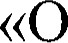 ПОСТАНОВЛЯЕТ:Установить, что с 1 апреля по 31 декабря 2022 г. при расчете арендной платы за земельные участки, находящиеся в муниципальной  собственности Круглянского сельского поселения, к размеру арендной платы, определенной в соответствии с действующими нормативными правовыми актами, применяется коэффициент 0,5 в случаях, если договор аренды земельного участка заключен до апреля 2022 г. по результатам проведения торгов либо без проведения торгов или договор аренды земельного участка заключен после  апреля 2022 г. без проведения торгов.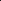 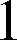 Настоящее постановление вступает в силу со дня его официального опубликования.Контроль за выполнением настоящего постановления оставляю за собой.Глава администрации Круглянскогосельского поселения                                                        Н.П. Горностаев ВЕСТНИК КРУГЛЯНСКОГОСЕЛЬСКОГО ПОСЕЛЕНИЯПодписано в печать 31.05.2022 г.Формат А 4, 50 л., бумага писчая.Тираж 20 экз.Адрес редакции:346772 Ростовская областьАзовский район с. Круглое, ул. Мира, 64 «Г»Тел. 8 (86342) 91-1-38№НаименованиеСтр.1Решение Собрания депутатов Круглянского сельского поселения № 33 от 31.05.2022 О внесении изменений в Решение Собрания депутатов Круглянского сельского поселения от 22.12.2021г №19 «О бюджете Круглянского сельского поселения Азовского района на 2022 год и на плановый период 2023 и 2024 годов»3-412Решение Собрания депутатов Круглянского сельского поселения № 34 от 31.05.2022 О порядке предоставления в аренду муниципальных объектов газоснабжения42-483Постановление Администрации Круглянского сельского поселения № 49 от 31.05.2022 «Об особенностях расчета арендной платы по договорам аренды земельных участков, находящихся в муниципальной собственности Круглянского сельского поселения, в 2022 году»49Приложение №2 к решению Собрания депутатовКруглянского сельского поселения"О внесении изменений в бюджет Круглянского сельского поселенияАзовского района на 2022 год и плановый период 2023 и 2024 годов"Приложение №2 к решению Собрания депутатовКруглянского сельского поселения"О внесении изменений в бюджет Круглянского сельского поселенияАзовского района на 2022 год и плановый период 2023 и 2024 годов"Приложение №2 к решению Собрания депутатовКруглянского сельского поселения"О внесении изменений в бюджет Круглянского сельского поселенияАзовского района на 2022 год и плановый период 2023 и 2024 годов"Приложение №2 к решению Собрания депутатовКруглянского сельского поселения"О внесении изменений в бюджет Круглянского сельского поселенияАзовского района на 2022 год и плановый период 2023 и 2024 годов"Приложение №2 к решению Собрания депутатовКруглянского сельского поселения"О внесении изменений в бюджет Круглянского сельского поселенияАзовского района на 2022 год и плановый период 2023 и 2024 годов"Приложение №2 к решению Собрания депутатовКруглянского сельского поселения"О внесении изменений в бюджет Круглянского сельского поселенияАзовского района на 2022 год и плановый период 2023 и 2024 годов"Приложение №2 к решению Собрания депутатовКруглянского сельского поселения"О внесении изменений в бюджет Круглянского сельского поселенияАзовского района на 2022 год и плановый период 2023 и 2024 годов"Источники внутреннего финансирования дефицита бюджета Круглянского сельского поселения Азовского района на 2022 год и плановый период 2023 и 2024 годовИсточники внутреннего финансирования дефицита бюджета Круглянского сельского поселения Азовского района на 2022 год и плановый период 2023 и 2024 годовИсточники внутреннего финансирования дефицита бюджета Круглянского сельского поселения Азовского района на 2022 год и плановый период 2023 и 2024 годовИсточники внутреннего финансирования дефицита бюджета Круглянского сельского поселения Азовского района на 2022 год и плановый период 2023 и 2024 годовИсточники внутреннего финансирования дефицита бюджета Круглянского сельского поселения Азовского района на 2022 год и плановый период 2023 и 2024 годов (тыс. руб.)КодНаименование2022 год2023 год2024 годКодНаименование2022 год2023 год2024 год000 01 00 00 00 00 0000 000ИСТОЧНИКИ ВНУТРЕННЕГО ФИНАНСИРОВАНИЯ ДЕФИЦИТОВ БЮДЖЕТОВ-1 414,20,00,0000 01 05 00 00 00 0000 000Изменение остатков средств на счетах по учету средств бюджетов-1 414,20,00,0951 01 05 00 00 00 0000 500Увеличение остатков средств бюджетов19 767,712 502,812 106,1951 01 05 02 00 00 0000 500Увеличение прочих остатков средств бюджетов19 767,712 502,812 106,1951 01 05 02 01 00 0000 510Увеличение прочих остатков денежных средств бюджетов19 767,712 502,812 106,1951 01 05 02 01 10 0000 510Увеличение прочих остатков денежных средств бюджетов сельских поселений19 767,712 502,812 106,1951 01 05 00 00 00 0000 600Уменьшение остатков средств бюджетов21 181,912 502,812 106,1951 01 05 02 00 00 0000 600Уменьшение прочих остатков средств бюджетов21 181,912 502,812 106,1951 01 05 02 01 00 0000 610Уменьшение прочих остатков денежных средств бюджетов21 181,912 502,812 106,1951 01 05 02 01 10 0000 610Уменьшение прочих остатков денежных средств бюджетов сельских поселений21 181,912 502,812 106,1Всегоисточников финансирования дефицита местного бюджета-1 414,20,00,0Приложение №4 к решению Собрания депутатовКруглянского сельского поселения"О внесении изменений в бюджет Круглянского сельского поселенияАзовского района на 2022 год и плановый период 2023 и 2024 годов"Приложение №4 к решению Собрания депутатовКруглянского сельского поселения"О внесении изменений в бюджет Круглянского сельского поселенияАзовского района на 2022 год и плановый период 2023 и 2024 годов"Приложение №4 к решению Собрания депутатовКруглянского сельского поселения"О внесении изменений в бюджет Круглянского сельского поселенияАзовского района на 2022 год и плановый период 2023 и 2024 годов"Приложение №4 к решению Собрания депутатовКруглянского сельского поселения"О внесении изменений в бюджет Круглянского сельского поселенияАзовского района на 2022 год и плановый период 2023 и 2024 годов"Приложение №4 к решению Собрания депутатовКруглянского сельского поселения"О внесении изменений в бюджет Круглянского сельского поселенияАзовского района на 2022 год и плановый период 2023 и 2024 годов"Приложение №4 к решению Собрания депутатовКруглянского сельского поселения"О внесении изменений в бюджет Круглянского сельского поселенияАзовского района на 2022 год и плановый период 2023 и 2024 годов"Приложение №4 к решению Собрания депутатовКруглянского сельского поселения"О внесении изменений в бюджет Круглянского сельского поселенияАзовского района на 2022 год и плановый период 2023 и 2024 годов"Распределение бюджетных ассигнований по разделам, подразделам, целевым статьям (муниципальным программам  Круглянского сельского поселения и непрограммным направлениям деятельности),  группам и подгруппам видов расходов классификации расходов бюджета Круглянского сельского поселения Азовского района на района на 2022 год  и на плановый период 2023 и 2024 годовРаспределение бюджетных ассигнований по разделам, подразделам, целевым статьям (муниципальным программам  Круглянского сельского поселения и непрограммным направлениям деятельности),  группам и подгруппам видов расходов классификации расходов бюджета Круглянского сельского поселения Азовского района на района на 2022 год  и на плановый период 2023 и 2024 годовРаспределение бюджетных ассигнований по разделам, подразделам, целевым статьям (муниципальным программам  Круглянского сельского поселения и непрограммным направлениям деятельности),  группам и подгруппам видов расходов классификации расходов бюджета Круглянского сельского поселения Азовского района на района на 2022 год  и на плановый период 2023 и 2024 годовРаспределение бюджетных ассигнований по разделам, подразделам, целевым статьям (муниципальным программам  Круглянского сельского поселения и непрограммным направлениям деятельности),  группам и подгруппам видов расходов классификации расходов бюджета Круглянского сельского поселения Азовского района на района на 2022 год  и на плановый период 2023 и 2024 годовРаспределение бюджетных ассигнований по разделам, подразделам, целевым статьям (муниципальным программам  Круглянского сельского поселения и непрограммным направлениям деятельности),  группам и подгруппам видов расходов классификации расходов бюджета Круглянского сельского поселения Азовского района на района на 2022 год  и на плановый период 2023 и 2024 годовРаспределение бюджетных ассигнований по разделам, подразделам, целевым статьям (муниципальным программам  Круглянского сельского поселения и непрограммным направлениям деятельности),  группам и подгруппам видов расходов классификации расходов бюджета Круглянского сельского поселения Азовского района на района на 2022 год  и на плановый период 2023 и 2024 годовРаспределение бюджетных ассигнований по разделам, подразделам, целевым статьям (муниципальным программам  Круглянского сельского поселения и непрограммным направлениям деятельности),  группам и подгруппам видов расходов классификации расходов бюджета Круглянского сельского поселения Азовского района на района на 2022 год  и на плановый период 2023 и 2024 годовРаспределение бюджетных ассигнований по разделам, подразделам, целевым статьям (муниципальным программам  Круглянского сельского поселения и непрограммным направлениям деятельности),  группам и подгруппам видов расходов классификации расходов бюджета Круглянского сельского поселения Азовского района на района на 2022 год  и на плановый период 2023 и 2024 годов (тыс. руб.)НаименованиеРзПРЦСРВР2022 год2023 год2024 годНаименованиеРзПРЦСРВР2022 год2023 год2024 годОБЩЕГОСУДАРСТВЕННЫЕ ВОПРОСЫ01009 638,006 771,607 049,10Функционирование Правительства Российской Федерации, высших исполнительных органов государственной власти субъектов Российской Федерации, местных администраций01049 220,406 319,606 311,10Мероприятия по замене ламп накаливания и других неэффективных элементов систем освещения, в том числе светильников, на энергосберегающие (в том числе не менее 30% от объема на основе светодиодов) в рамках подпрограммы "Энергосбережение и повышение энергетической эффективности в Круглянском сельском поселении" муниципальной программы "Энергосбережение и повышение энергетической эффективности Круглянского сельского поселения" (Иные закупки товаров, работ и услуг для обеспечения государственных (муниципальных) нужд)010406.1.00.2843024010,000,000,00расходы на выплаты по оплате труда работников муниципальных органов в рамках подпрограммы "Нормативно-методическое обеспечение и организация бюджетного процесса" муниципальной программы "Управление муниципальными финансами и создание условий для эффективного управления муниципальными финансами" (Расходы на выплаты персоналу государственных (муниципальных) органов)010413.1.00.001101206 217,706 023,506 023,50расходы на обеспечение функций муниципальных органов в рамках подпрограммы "Нормативно-методическое обеспечение и организация бюджетного процесса" муниципальной программы "Управление муниципальными финансами и создание условий для эффективного управления муниципальными финансами" (Иные закупки товаров, работ и услуг для обеспечения государственных (муниципальных) нужд)010413.1.00.00190240958,50287,40278,90мероприятия по диспансеризации аппарата управления в рамках подпрограммы "Нормативно-методическое обеспечение и организация бюджетного процесса" муниципальной программы "Управление муниципальными финансами и создание условий для эффективного управления муниципальными финансами" (Иные закупки товаров, работ и услуг для обеспечения государственных (муниципальных) нужд)010413.1.00.0021024035,000,000,00расходы на уплату налога на имущество организаций, земельного налога, а также уплата прочих налогов и сборов и иных платежей в рамках подпрограммы "Нормативно-методическое обеспечение и организация бюджетного процесса" муниципальной программы "Управление муниципальными финансами и создание условий для эффективного управления муниципальными финансами" (Уплата налогов, сборов и иных платежей)010413.1.00.286008508,508,508,50расходы на благоустройство территории возле здания администрации Круглянского сельского поселения "Нормативно-методическое обеспечение и организация бюджетного процесса" муниципальной программы "Управление муниципальными финансами и создание условий для эффективного управления муниципальными финансами" (Иные закупки товаров, работ и услуг для обеспечения государственных (муниципальных) нужд)010413.1.00.287702401 954,100,000,00Расходы на осуществление полномочий по определению в соответствии с частью 1 статьи 11.2 Областного закона от 25 октября 2002 года № 273-ЗС "Об административных правонарушениях" перечня должностных лиц, уполномоченных составлять протоколы об административных правонарушениях, по иным не программным расходам органов местного самоуправления (Иные закупки товаров, работ и услуг для обеспечения государственных (муниципальных) нужд)010499.9.00.723902400,200,200,20Иные межбюджетные трансферты, передаваемые из бюджета поселения, бюджету муниципального района по передаче полномочий внутреннего финансового контроля по иным не программным мероприятиям органов местного самоуправления (Иные межбюджетные трансферты)010499.9.00.8501054036,400,000,00Обеспечение деятельности финансовых, налоговых и таможенных органов и органов финансового (финансово-бюджетного) надзора010682,600,000,00Иные межбюджетные трансферты, передаваемые из бюджета поселения бюджету муниципального района на осуществление полномочий контрольно-счетной инспекции по иным не программным мероприятиям органов местного самоуправления (Иные межбюджетные трансферты)010699.9.00.8504054082,600,000,00Резервные фонды011110,0010,0010,00Непрограммные расходы(Резервный фонд главы Круглянского сельского поселения) (Резервные средства)011199.1.00.9012087010,0010,0010,00Другие общегосударственные вопросы0113325,00442,00728,00расходы на уплату налога на имущество организаций, земельного налога, а также уплата прочих налогов и сборов и иных платежей в рамках подпрограммы "Нормативно-методическое обеспечение и организация бюджетного процесса" муниципальной программы "Управление муниципальными финансами и создание условий для эффективного управления муниципальными финансами" (Уплата налогов, сборов и иных платежей)011313.1.00.28600850185,0095,0095,00расходы на создание для инвалидов и других маломобильных групп доступной и комфортной среды жизнедеятельности в рамках подпрограммы "Доступная среда на территории Круглянского сельского поселения" муниципальной программы "Доступная среда на территории Круглянского сельского поселения" (Иные закупки товаров, работ и услуг для обеспечения государственных (муниципальных) нужд)011314.1.00.2826024020,0020,0020,00Расходы на оценку государственного имущества, признание прав и регулирование отношений недвижимости государственного собственности по иным не программным мероприятиям органов местного самоуправления (Иные закупки товаров, работ и услуг для обеспечения государственных (муниципальных) нужд)011399.9.00.2858024010,000,000,00Расходы на выполнение других обязательств по непрограммным расходам органов местного самоупраления (Иные закупки товаров, работ и услуг для обеспечения государственных (муниципальных) нужд)011399.9.00.2899024082,000,000,00Расходы на выполнение других обязательств по непрограммным расходам органов местного самоупраления (Уплата налогов, сборов и иных платежей)011399.9.00.2899085028,0020,0020,00условно утвержденные расходы по иным не программным мероприятиям органов местного самоуправления (Специальные расходы)011399.9.00.901108800,00307,00593,00НАЦИОНАЛЬНАЯ ОБОРОНА0200241,70249,30257,60Мобилизационная и вневойсковая подготовка0203241,70249,30257,60расходы на осуществление первичного воинского учета на территориях, где отсутствуют военные комиссариаты по иным не программным мероприятиям органов местного самоуправления (Расходы на выплаты персоналу государственных (муниципальных) органов)020399.9.00.51180120241,70242,20242,20расходы на осуществление первичного воинского учета на территориях, где отсутствуют военные комиссариаты по иным не программным мероприятиям органов местного самоуправления (Иные закупки товаров, работ и услуг для обеспечения государственных (муниципальных) нужд)020399.9.00.511802400,007,1015,40НАЦИОНАЛЬНАЯ БЕЗОПАСНОСТЬ И ПРАВООХРАНИТЕЛЬНАЯ ДЕЯТЕЛЬНОСТЬ030058,0018,0018,00Защита населения и территории от чрезвычайных ситуаций природного и техногенного характера, гражданская оборона03095,005,005,00Мероприятия на обеспечение реализации комплекса мер по противодействию злоупотребления наркотиками и их незаконному обороту на территории сельского поселения в рамках подпрограммы "Комплексные меры противодействия злоупотреблению наркотиками и их незаконному обороту" муниципальной программы "Обеспечение общественного порядка противодействие преступности" (Иные закупки товаров, работ и услуг для обеспечения государственных (муниципальных) нужд)030903.2.00.283002405,005,005,00Обеспечение пожарной безопасности031043,003,003,00Мероприятия по обеспечению пожарной безопасности в рамках подпрограммы "Пожарная безопасность " муниципальной программы "Пожарная безопасность" (Иные закупки товаров, работ и услуг для обеспечения государственных (муниципальных) нужд)031002.1.00.2831024043,003,003,00Другие вопросы в области национальной безопасности и правоохранительной деятельности031410,0010,0010,00Мероприятия по антитеррористической защищенности объектов социальной сферы в рамках подпрограммы "Профилактика экстремизма и терроризма в сельском поселении" муниципальной программы "Обеспечение общественного порядка противодействие преступности" (Иные закупки товаров, работ и услуг для обеспечения государственных (муниципальных) нужд)031403.1.00.282902405,005,005,00расходы на мероприятия по поощрению добровольных народных дружин в рамках подпрограммы "Профилактики терроризма и экстремизма" муниципальной программы "Обеспечение общественного порядка и противодействие преступности" (Иные закупки товаров, работ и услуг для обеспечения государственных (муниципальных) нужд)031403.1.00.288302405,005,005,00НАЦИОНАЛЬНАЯ ЭКОНОМИКА0400500,000,000,00Дорожное хозяйство (дорожные фонды)0409500,000,000,00Расходы на ремонт и содержание автодорог общего пользования местного значения местного значения в рамках подпрограммы "Развитие транспортной инфраструктуры в Круглянском сельском поселении" муниципальной программы "Развитие транспортной системы" (Иные закупки товаров, работ и услуг для обеспечения государственных (муниципальных) нужд)040904.1.00.28380240500,000,000,00ЖИЛИЩНО-КОММУНАЛЬНОЕ ХОЗЯЙСТВО05005 992,90354,50364,10Коммунальное хозяйство050272,500,000,00расходы на ремонт и обслуживание объектов газоснабжения в рамках непрограммых расходов (Иные закупки товаров, работ и услуг для обеспечения государственных (муниципальных) нужд)050299.9.00.2863024072,500,000,00Благоустройство05035 920,40354,50364,10Мероприятия по оплате и обслуживанию уличного освещения в рамках подпрограммы "Развитие сетей наружного освещения" муниципальной программы "Развитие сетей наружного освещения" (Иные закупки товаров, работ и услуг для обеспечения государственных (муниципальных) нужд)050307.1.00.28610240309,20318,50328,10Расходы на установку новых светильников в рамках подпрограммы "Развитие сетей наружного освещеня" муниципальной программы "Развитие сетей наружного освещения" (Иные закупки товаров, работ и услуг для обеспечения государственных (муниципальных) нужд)050307.1.00.28940240100,000,000,00Расходы на посадку зеленых насаждений в рамках подпрограммы "Озеленение территории" муниципальной программы "Озеленение территории" (Иные закупки товаров, работ и услуг для обеспечения государственных (муниципальных) нужд)050308.1.00.2849024010,000,000,00расходы на дезинфекцию и дератизацию от насекомых в рамках подпрограммы "Прочее благоустройство" муниципальной программы "Благоустройство территории" (Иные закупки товаров, работ и услуг для обеспечения государственных (муниципальных) нужд)050309.1.00.2821024015,000,000,00Расходы на капитальный ремонт памятников погибшим воинам ВОВ в рамках подпрограммы "Прочее благоустройство" муниципальной программы "Благоустройство территории" (Иные закупки товаров, работ и услуг для обеспечения государственных (муниципальных) нужд)050309.1.00.283702403 366,000,000,00Расходы по содержанию и ремонту площадок мусорных контейнеров и площадок к ним, а так же содержание территории Круглянского сельского поселения в рамках подпрограммы "Прочее благоустройство" муниципальной программы "Благоустройство территории" (Иные закупки товаров, работ и услуг для обеспечения государственных (муниципальных) нужд)050309.1.00.285202401 984,200,000,00Расходы по отлову бродячих животных, дезинфекция и дератизация от насекомых в рамках подпрограммы "Прочее благоустройство" муниципальной программы "Благоустройство территории" (Иные закупки товаров, работ и услуг для обеспечения государственных (муниципальных) нужд)050309.1.00.28530240100,000,000,00расходы на обеспечение охраны природных территорий сельских поселений в рамках подпрограммы "Охрана окружающей среды и рациональное природопользование" муниципальной программы "Охрана окружающей среды и рациональное природопользование" (Иные закупки товаров, работ и услуг для обеспечения государственных (муниципальных) нужд)050312.1.00.2834024036,0036,0036,00ОБРАЗОВАНИЕ070010,0010,0010,00Профессиональная подготовка, переподготовка и повышение квалификации070510,0010,0010,00Мероприятия по совершенствованию организации муниципальной службы, внедрение эффективных технологий и современных методов кадровой работы, развитие системы подготовки кадров для муниципальной службы в рамках подпрограммы "Развитие муниципальной службы в Круглянском сельском поселении" муниципальной программы "Развитие муниципальной службы в Круглянском сельском поселении" (Иные закупки товаров, работ и услуг для обеспечения государственных (муниципальных) нужд)070501.1.00.2854024010,0010,0010,00КУЛЬТУРА, КИНЕМАТОГРАФИЯ08004 660,705 007,404 315,30Культура08014 660,705 007,404 315,30Расходы на обеспечение деятельности (оказание услуг) муниципальных учреждений культуры в рамках подпрограммы "Развитие культуры" муниципальной программы "Развитие культуры" (Субсидии бюджетным учреждениям)080110.1.00.285906104 660,705 007,404 315,30СОЦИАЛЬНАЯ ПОЛИТИКА100072,0072,0072,00Пенсионное обеспечение100172,0072,0072,00расходы на выплату пенсии лицам, замещающим муниципальные должности и должности муниципальной службы, достигших пенсионного возраста в Круглянском сельском поселении в рамках подпрограммы ""Социальная поддержка граждан" муниципальной программы ""Социальная поддержка граждан" (Публичные нормативные социальные выплаты гражданам)100115.1.00.2825031072,0072,0072,00ФИЗИЧЕСКАЯ КУЛЬТУРА И СПОРТ11008,6020,0020,00Физическая культура11018,6020,0020,00Расходы на физкультурные и массово-спортивные мероприятия в рамках подпрограммы "Развитие физической культуры и спорта" муниципальной программы "Развитие физической культуры и спорта" (Иные закупки товаров, работ и услуг для обеспечения государственных (муниципальных) нужд)110111.1.00.283602408,6020,0020,00Всего21 181,9012 502,8012 106,10Приложение №5 к решению Собрания депутатовКруглянского сельского поселения"О внесении изменений в бюджет Круглянского сельского поселенияАзовского района на 2022 год и плановый период 2023 и 2024 годов"Приложение №5 к решению Собрания депутатовКруглянского сельского поселения"О внесении изменений в бюджет Круглянского сельского поселенияАзовского района на 2022 год и плановый период 2023 и 2024 годов"Приложение №5 к решению Собрания депутатовКруглянского сельского поселения"О внесении изменений в бюджет Круглянского сельского поселенияАзовского района на 2022 год и плановый период 2023 и 2024 годов"Приложение №5 к решению Собрания депутатовКруглянского сельского поселения"О внесении изменений в бюджет Круглянского сельского поселенияАзовского района на 2022 год и плановый период 2023 и 2024 годов"Приложение №5 к решению Собрания депутатовКруглянского сельского поселения"О внесении изменений в бюджет Круглянского сельского поселенияАзовского района на 2022 год и плановый период 2023 и 2024 годов"Приложение №5 к решению Собрания депутатовКруглянского сельского поселения"О внесении изменений в бюджет Круглянского сельского поселенияАзовского района на 2022 год и плановый период 2023 и 2024 годов"Приложение №5 к решению Собрания депутатовКруглянского сельского поселения"О внесении изменений в бюджет Круглянского сельского поселенияАзовского района на 2022 год и плановый период 2023 и 2024 годов"Приложение №5 к решению Собрания депутатовКруглянского сельского поселения"О внесении изменений в бюджет Круглянского сельского поселенияАзовского района на 2022 год и плановый период 2023 и 2024 годов"Приложение №5 к решению Собрания депутатовКруглянского сельского поселения"О внесении изменений в бюджет Круглянского сельского поселенияАзовского района на 2022 год и плановый период 2023 и 2024 годов"Приложение №5 к решению Собрания депутатовКруглянского сельского поселения"О внесении изменений в бюджет Круглянского сельского поселенияАзовского района на 2022 год и плановый период 2023 и 2024 годов"Распределение бюджетных ассигнований по целевым статьям (муниципальным программам Круглянского сельского поселения и непрограммным направлениям деятельности), группам и подгруппам видов расходов, разделам, подразделам классификации расходов бюджета Круглянского сельского поселения Азовского района на 2022 год и плановый период 2023 и 2024 годовРаспределение бюджетных ассигнований по целевым статьям (муниципальным программам Круглянского сельского поселения и непрограммным направлениям деятельности), группам и подгруппам видов расходов, разделам, подразделам классификации расходов бюджета Круглянского сельского поселения Азовского района на 2022 год и плановый период 2023 и 2024 годовРаспределение бюджетных ассигнований по целевым статьям (муниципальным программам Круглянского сельского поселения и непрограммным направлениям деятельности), группам и подгруппам видов расходов, разделам, подразделам классификации расходов бюджета Круглянского сельского поселения Азовского района на 2022 год и плановый период 2023 и 2024 годовРаспределение бюджетных ассигнований по целевым статьям (муниципальным программам Круглянского сельского поселения и непрограммным направлениям деятельности), группам и подгруппам видов расходов, разделам, подразделам классификации расходов бюджета Круглянского сельского поселения Азовского района на 2022 год и плановый период 2023 и 2024 годовРаспределение бюджетных ассигнований по целевым статьям (муниципальным программам Круглянского сельского поселения и непрограммным направлениям деятельности), группам и подгруппам видов расходов, разделам, подразделам классификации расходов бюджета Круглянского сельского поселения Азовского района на 2022 год и плановый период 2023 и 2024 годовРаспределение бюджетных ассигнований по целевым статьям (муниципальным программам Круглянского сельского поселения и непрограммным направлениям деятельности), группам и подгруппам видов расходов, разделам, подразделам классификации расходов бюджета Круглянского сельского поселения Азовского района на 2022 год и плановый период 2023 и 2024 годовРаспределение бюджетных ассигнований по целевым статьям (муниципальным программам Круглянского сельского поселения и непрограммным направлениям деятельности), группам и подгруппам видов расходов, разделам, подразделам классификации расходов бюджета Круглянского сельского поселения Азовского района на 2022 год и плановый период 2023 и 2024 годовРаспределение бюджетных ассигнований по целевым статьям (муниципальным программам Круглянского сельского поселения и непрограммным направлениям деятельности), группам и подгруппам видов расходов, разделам, подразделам классификации расходов бюджета Круглянского сельского поселения Азовского района на 2022 год и плановый период 2023 и 2024 годов (тыс. руб.)НаименованиеЦСРВРРзПР2022 год2023 год2024 годНаименованиеЦСРВРРзПР2022 год2023 год2024 годМуниципальная программа "Развитие муниципальной службы в Круглянском сельском поселении"01.0.00.0000010,010,010,0Подпрограмма "Развитие муниципальной службы в Круглянском сельском поселении"01.1.00.0000010,010,010,0Мероприятия по совершенствованию организации муниципальной службы, внедрение эффективных технологий и современных методов кадровой работы, развитие системы подготовки кадров для муниципальной службы в рамках подпрограммы "Развитие муниципальной службы в Круглянском сельском поселении" муниципальной программы "Развитие муниципальной службы в Круглянском сельском поселении" (Иные закупки товаров, работ и услуг для обеспечения государственных (муниципальных) нужд)01.1.00.28540240070510,010,010,0Муниципальная программа "Пожарная безопасность"02.0.00.0000043,03,03,0Подпрограмма "Пожарная безопасность"02.1.00.0000043,03,03,0Мероприятия по обеспечению пожарной безопасности в рамках подпрограммы "Пожарная безопасность " муниципальной программы "Пожарная безопасность" (Иные закупки товаров, работ и услуг для обеспечения государственных (муниципальных) нужд)02.1.00.28310240031043,03,03,0Муниципальная программа "Обеспечение общественного порядка противодействие преступности"03.0.00.0000015,015,015,0Подпрограмма "Профилактика экстремизма и терроризма в сельском поселении"03.1.00.0000010,010,010,0Мероприятия по антитеррористической защищенности объектов социальной сферы в рамках подпрограммы "Профилактика экстремизма и терроризма в сельском поселении" муниципальной программы "Обеспечение общественного порядка противодействие преступности" (Иные закупки товаров, работ и услуг для обеспечения государственных (муниципальных) нужд)03.1.00.2829024003145,05,05,0расходы на мероприятия по поощрению добровольных народных дружин в рамках подпрограммы "Профилактики терроризма и экстремизма" муниципальной программы "Обеспечение общественного порядка и противодействие преступности" (Иные закупки товаров, работ и услуг для обеспечения государственных (муниципальных) нужд)03.1.00.2883024003145,05,05,0Подпрограмма "Комплексные меры противодействия злоупотреблению наркотиками и их незаконному обороту"03.2.00.000005,05,05,0Мероприятия на обеспечение реализации комплекса мер по противодействию злоупотребления наркотиками и их незаконному обороту на территории сельского поселения в рамках подпрограммы "Комплексные меры противодействия злоупотреблению наркотиками и их незаконному обороту" муниципальной программы "Обеспечение общественного порядка противодействие преступности" (Иные закупки товаров, работ и услуг для обеспечения государственных (муниципальных) нужд)03.2.00.2830024003095,05,05,0Муниципальная программа "Развитие транспортной системы"04.0.00.00000500,00,00,0Подпрограмма "Развитие транспортной инфраструктуры в Круглянском сельском поселении"04.1.00.00000500,00,00,0Расходы на ремонт и содержание автодорог общего пользования местного значения местного значения в рамках подпрограммы "Развитие транспортной инфраструктуры в Круглянском сельском поселении" муниципальной программы "Развитие транспортной системы" (Иные закупки товаров, работ и услуг для обеспечения государственных (муниципальных) нужд)04.1.00.283802400409500,00,00,0Муниципальная программа "Энергоэффективность и развитие энергетики"06.0.00.0000010,00,00,0Подпрограмма "Энергосбережение и повышение энергетической эффективности в Круглянском сельском поселении"06.1.00.0000010,00,00,0Мероприятия по замене ламп накаливания и других неэффективных элементов систем освещения, в том числе светильников, на энергосберегающие (в том числе не менее 30% от объема на основе светодиодов) в рамках подпрограммы "Энергосбережение и повышение энергетической эффективности в Круглянском сельском поселении" муниципальной программы "Энергосбережение и повышение энергетической эффективности Круглянского сельского поселения" (Иные закупки товаров, работ и услуг для обеспечения государственных (муниципальных) нужд)06.1.00.28430240010410,00,00,0Муниципальная программа "Развитие сетей наружного освещения"07.0.00.00000409,2318,5328,1Подпрограмма "Развитие сетей наружного освещения"07.1.00.00000409,2318,5328,1Мероприятия по оплате и обслуживанию уличного освещения в рамках подпрограммы "Развитие сетей наружного освещения" муниципальной программы "Развитие сетей наружного освещения" (Иные закупки товаров, работ и услуг для обеспечения государственных (муниципальных) нужд)07.1.00.286102400503309,2318,5328,1Расходы на установку новых светильников в рамках подпрограммы "Развитие сетей наружного освещеня" муниципальной программы "Развитие сетей наружного освещения" (Иные закупки товаров, работ и услуг для обеспечения государственных (муниципальных) нужд)07.1.00.289402400503100,00,00,0Муниципальная программа "Озеленение территории"08.0.00.0000010,00,00,0Подпрограмма "Озеленение территории"08.1.00.0000010,00,00,0Расходы на посадку зеленых насаждений в рамках подпрограммы "Озеленение территории" муниципальной программы "Озеленение территории" (Иные закупки товаров, работ и услуг для обеспечения государственных (муниципальных) нужд)08.1.00.28490240050310,00,00,0Муниципальная программа "Благоустройство территории"09.0.00.000005 465,20,00,0Подпрограмма "Прочее благоустройство"09.1.00.000005 465,20,00,0расходы на дезинфекцию и дератизацию от насекомых в рамках подпрограммы "Прочее благоустройство" муниципальной программы "Благоустройство территории" (Иные закупки товаров, работ и услуг для обеспечения государственных (муниципальных) нужд)09.1.00.28210240050315,00,00,0Расходы на капитальный ремонт памятников погибшим воинам ВОВ в рамках подпрограммы "Прочее благоустройство" муниципальной программы "Благоустройство территории" (Иные закупки товаров, работ и услуг для обеспечения государственных (муниципальных) нужд)09.1.00.2837024005033 366,00,00,0Расходы по содержанию и ремонту площадок мусорных контейнеров и площадок к ним, а так же содержание территории Круглянского сельского поселения в рамках подпрограммы "Прочее благоустройство" муниципальной программы "Благоустройство территории" (Иные закупки товаров, работ и услуг для обеспечения государственных (муниципальных) нужд)09.1.00.2852024005031 984,20,00,0Расходы по отлову бродячих животных, дезинфекция и дератизация от насекомых в рамках подпрограммы "Прочее благоустройство" муниципальной программы "Благоустройство территории" (Иные закупки товаров, работ и услуг для обеспечения государственных (муниципальных) нужд)09.1.00.285302400503100,00,00,0Муниципальная программа "Развитие культуры"10.0.00.000004 660,75 007,44 315,3Подпрограмма "Развитие культуры"10.1.00.000004 660,75 007,44 315,3Расходы на обеспечение деятельности (оказание услуг) муниципальных учреждений культуры в рамках подпрограммы "Развитие культуры" муниципальной программы "Развитие культуры" (Субсидии бюджетным учреждениям)10.1.00.2859061008014 660,75 007,44 315,3Муниципальная программа "Развитие физической культуры и спорта"11.0.00.000008,620,020,0Подпрограмма "Развитие физической культуры и спорта"11.1.00.000008,620,020,0Расходы на физкультурные и массово-спортивные мероприятия в рамках подпрограммы "Развитие физической культуры и спорта" муниципальной программы "Развитие физической культуры и спорта" (Иные закупки товаров, работ и услуг для обеспечения государственных (муниципальных) нужд)11.1.00.2836024011018,620,020,0Муниципальная программа "Охрана окружающей среды и рациональное природопользование"12.0.00.0000036,036,036,0«Охрана окружающей среды и рациональное природопользование»12.1.00.0000036,036,036,0расходы на обеспечение охраны природных территорий сельских поселений в рамках подпрограммы "Охрана окружающей среды и рациональное природопользование" муниципальной программы "Охрана окружающей среды и рациональное природопользование" (Иные закупки товаров, работ и услуг для обеспечения государственных (муниципальных) нужд)12.1.00.28340240050336,036,036,0Муниципальная программа "Управление муниципальными финансами и создание условий для эффективного управления муниципальными финансами"13.0.00.000009 358,86 414,46 405,9Подпрограмма «Нормативно-методическое обеспечение и организация бюджетного процесса»13.1.00.000009 358,86 414,46 405,9расходы на выплаты по оплате труда работников муниципальных органов в рамках подпрограммы "Нормативно-методическое обеспечение и организация бюджетного процесса" муниципальной программы "Управление муниципальными финансами и создание условий для эффективного управления муниципальными финансами" (Расходы на выплаты персоналу государственных (муниципальных) органов)13.1.00.0011012001046 217,76 023,56 023,5расходы на обеспечение функций муниципальных органов в рамках подпрограммы "Нормативно-методическое обеспечение и организация бюджетного процесса" муниципальной программы "Управление муниципальными финансами и создание условий для эффективного управления муниципальными финансами" (Иные закупки товаров, работ и услуг для обеспечения государственных (муниципальных) нужд)13.1.00.001902400104958,5287,4278,9мероприятия по диспансеризации аппарата управления в рамках подпрограммы "Нормативно-методическое обеспечение и организация бюджетного процесса" муниципальной программы "Управление муниципальными финансами и создание условий для эффективного управления муниципальными финансами" (Иные закупки товаров, работ и услуг для обеспечения государственных (муниципальных) нужд)13.1.00.00210240010435,00,00,0расходы на уплату налога на имущество организаций, земельного налога, а также уплата прочих налогов и сборов и иных платежей в рамках подпрограммы "Нормативно-методическое обеспечение и организация бюджетного процесса" муниципальной программы "Управление муниципальными финансами и создание условий для эффективного управления муниципальными финансами" (Уплата налогов, сборов и иных платежей)13.1.00.2860085001048,58,58,5расходы на уплату налога на имущество организаций, земельного налога, а также уплата прочих налогов и сборов и иных платежей в рамках подпрограммы "Нормативно-методическое обеспечение и организация бюджетного процесса" муниципальной программы "Управление муниципальными финансами и создание условий для эффективного управления муниципальными финансами" (Уплата налогов, сборов и иных платежей)13.1.00.286008500113185,095,095,0расходы на благоустройство территории возле здания администрации Круглянского сельского поселения "Нормативно-методическое обеспечение и организация бюджетного процесса" муниципальной программы "Управление муниципальными финансами и создание условий для эффективного управления муниципальными финансами" (Иные закупки товаров, работ и услуг для обеспечения государственных (муниципальных) нужд)13.1.00.2877024001041 954,10,00,0Муниципальная программа "Доступная среда на территории Круглянского сельского поселения"14.0.00.0000020,020,020,0Подпрограмма "Доступная среда на территории Круглянского сельского поселения"14.1.00.0000020,020,020,0расходы на создание для инвалидов и других маломобильных групп доступной и комфортной среды жизнедеятельности в рамках подпрограммы "Доступная среда на территории Круглянского сельского поселения" муниципальной программы "Доступная среда на территории Круглянского сельского поселения" (Иные закупки товаров, работ и услуг для обеспечения государственных (муниципальных) нужд)14.1.00.28260240011320,020,020,0Муниципальная программа «Социальная поддержка граждан»15.0.00.0000072,072,072,0Подпрограмма «Социальная поддержка граждан»15.1.00.0000072,072,072,0расходы на выплату пенсии лицам, замещающим муниципальные должности и должности муниципальной службы, достигших пенсионного возраста в Круглянском сельском поселении в рамках подпрограммы ""Социальная поддержка граждан" муниципальной программы ""Социальная поддержка граждан" (Публичные нормативные социальные выплаты гражданам)15.1.00.28250310100172,072,072,0Непрограммные расходы муниципальных органов99.0.00.00000563,4586,5880,8Финансовое обеспечение непредвиденных расходов99.1.00.0000010,010,010,0Непрограммные расходы(Резервный фонд главы Круглянского сельского поселения) (Резервные средства)99.1.00.90120870011110,010,010,0Непрограммные расходы99.9.00.00000553,4576,5870,8Расходы на оценку государственного имущества, признание прав и регулирование отношений недвижимости государственного собственности по иным не программным мероприятиям органов местного самоуправления (Иные закупки товаров, работ и услуг для обеспечения государственных (муниципальных) нужд)99.9.00.28580240011310,00,00,0расходы на ремонт и обслуживание объектов газоснабжения в рамках непрограммых расходов (Иные закупки товаров, работ и услуг для обеспечения государственных (муниципальных) нужд)99.9.00.28630240050272,50,00,0Расходы на выполнение других обязательств по непрограммным расходам органов местного самоупраления (Иные закупки товаров, работ и услуг для обеспечения государственных (муниципальных) нужд)99.9.00.28990240011382,00,00,0Расходы на выполнение других обязательств по непрограммным расходам органов местного самоупраления (Уплата налогов, сборов и иных платежей)99.9.00.28990850011328,020,020,0расходы на осуществление первичного воинского учета на территориях, где отсутствуют военные комиссариаты по иным не программным мероприятиям органов местного самоуправления (Расходы на выплаты персоналу государственных (муниципальных) органов)99.9.00.511801200203241,7242,2242,2расходы на осуществление первичного воинского учета на территориях, где отсутствуют военные комиссариаты по иным не программным мероприятиям органов местного самоуправления (Иные закупки товаров, работ и услуг для обеспечения государственных (муниципальных) нужд)99.9.00.5118024002030,07,115,4Расходы на осуществление полномочий по определению в соответствии с частью 1 статьи 11.2 Областного закона от 25 октября 2002 года № 273-ЗС "Об административных правонарушениях" перечня должностных лиц, уполномоченных составлять протоколы об административных правонарушениях, по иным не программным расходам органов местного самоуправления (Иные закупки товаров, работ и услуг для обеспечения государственных (муниципальных) нужд)99.9.00.7239024001040,20,20,2Иные межбюджетные трансферты, передаваемые из бюджета поселения, бюджету муниципального района по передаче полномочий внутреннего финансового контроля по иным не программным мероприятиям органов местного самоуправления (Иные межбюджетные трансферты)99.9.00.85010540010436,40,00,0Иные межбюджетные трансферты, передаваемые из бюджета поселения бюджету муниципального района на осуществление полномочий контрольно-счетной инспекции по иным не программным мероприятиям органов местного самоуправления (Иные межбюджетные трансферты)99.9.00.85040540010682,60,00,0условно утвержденные расходы по иным не программным мероприятиям органов местного самоуправления (Специальные расходы)99.9.00.9011088001130,0307,0593,0Всего21 181,912 502,812 106,1Приложение №6 к решению Собрания депутатовКруглянского сельского поселения"О внесении изменений в бюджет Круглянского сельского поселенияАзовского района на 2022 год и плановый период 2023 и 2024 годов"Приложение №6 к решению Собрания депутатовКруглянского сельского поселения"О внесении изменений в бюджет Круглянского сельского поселенияАзовского района на 2022 год и плановый период 2023 и 2024 годов"Приложение №6 к решению Собрания депутатовКруглянского сельского поселения"О внесении изменений в бюджет Круглянского сельского поселенияАзовского района на 2022 год и плановый период 2023 и 2024 годов"Приложение №6 к решению Собрания депутатовКруглянского сельского поселения"О внесении изменений в бюджет Круглянского сельского поселенияАзовского района на 2022 год и плановый период 2023 и 2024 годов"Приложение №6 к решению Собрания депутатовКруглянского сельского поселения"О внесении изменений в бюджет Круглянского сельского поселенияАзовского района на 2022 год и плановый период 2023 и 2024 годов"Приложение №6 к решению Собрания депутатовКруглянского сельского поселения"О внесении изменений в бюджет Круглянского сельского поселенияАзовского района на 2022 год и плановый период 2023 и 2024 годов"Приложение №6 к решению Собрания депутатовКруглянского сельского поселения"О внесении изменений в бюджет Круглянского сельского поселенияАзовского района на 2022 год и плановый период 2023 и 2024 годов"Ведомственная структура расходов бюджета Круглянского сельского поселения Азовского района на 2022 год и плановый период 2023 и 2024 годовВедомственная структура расходов бюджета Круглянского сельского поселения Азовского района на 2022 год и плановый период 2023 и 2024 годовВедомственная структура расходов бюджета Круглянского сельского поселения Азовского района на 2022 год и плановый период 2023 и 2024 годовВедомственная структура расходов бюджета Круглянского сельского поселения Азовского района на 2022 год и плановый период 2023 и 2024 годовВедомственная структура расходов бюджета Круглянского сельского поселения Азовского района на 2022 год и плановый период 2023 и 2024 годовВедомственная структура расходов бюджета Круглянского сельского поселения Азовского района на 2022 год и плановый период 2023 и 2024 годовВедомственная структура расходов бюджета Круглянского сельского поселения Азовского района на 2022 год и плановый период 2023 и 2024 годовВедомственная структура расходов бюджета Круглянского сельского поселения Азовского района на 2022 год и плановый период 2023 и 2024 годовВедомственная структура расходов бюджета Круглянского сельского поселения Азовского района на 2022 год и плановый период 2023 и 2024 годов (тыс. руб.)НаименованиеМинРзПРЦСРВР2022 год2023 год2024 годНаименованиеМинРзПРЦСРВР2022 год2023 год2024 годАДМИНИСТРАЦИЯ КРУГЛЯНСКОГО СЕЛЬСКОГО ПОСЕЛЕНИЯ95121 181,912 502,812 106,1ОБЩЕГОСУДАРСТВЕННЫЕ ВОПРОСЫ95101009 638,06 771,67 049,1Функционирование Правительства Российской Федерации, высших исполнительных органов государственной власти субъектов Российской Федерации, местных администраций95101049 220,46 319,66 311,1Мероприятия по замене ламп накаливания и других неэффективных элементов систем освещения, в том числе светильников, на энергосберегающие (в том числе не менее 30% от объема на основе светодиодов) в рамках подпрограммы "Энергосбережение и повышение энергетической эффективности в Круглянском сельском поселении" муниципальной программы "Энергосбережение и повышение энергетической эффективности Круглянского сельского поселения" (Иные закупки товаров, работ и услуг для обеспечения государственных (муниципальных) нужд)951010406.1.00.2843024010,0расходы на выплаты по оплате труда работников муниципальных органов в рамках подпрограммы "Нормативно-методическое обеспечение и организация бюджетного процесса" муниципальной программы "Управление муниципальными финансами и создание условий для эффективного управления муниципальными финансами" (Расходы на выплаты персоналу государственных (муниципальных) органов)951010413.1.00.001101206 217,76 023,56 023,5расходы на обеспечение функций муниципальных органов в рамках подпрограммы "Нормативно-методическое обеспечение и организация бюджетного процесса" муниципальной программы "Управление муниципальными финансами и создание условий для эффективного управления муниципальными финансами" (Иные закупки товаров, работ и услуг для обеспечения государственных (муниципальных) нужд)951010413.1.00.00190240958,5287,4278,9мероприятия по диспансеризации аппарата управления в рамках подпрограммы "Нормативно-методическое обеспечение и организация бюджетного процесса" муниципальной программы "Управление муниципальными финансами и создание условий для эффективного управления муниципальными финансами" (Иные закупки товаров, работ и услуг для обеспечения государственных (муниципальных) нужд)951010413.1.00.0021024035,0расходы на уплату налога на имущество организаций, земельного налога, а также уплата прочих налогов и сборов и иных платежей в рамках подпрограммы "Нормативно-методическое обеспечение и организация бюджетного процесса" муниципальной программы "Управление муниципальными финансами и создание условий для эффективного управления муниципальными финансами" (Уплата налогов, сборов и иных платежей)951010413.1.00.286008508,58,58,5расходы на благоустройство территории возле здания администрации Круглянского сельского поселения "Нормативно-методическое обеспечение и организация бюджетного процесса" муниципальной программы "Управление муниципальными финансами и создание условий для эффективного управления муниципальными финансами" (Иные закупки товаров, работ и услуг для обеспечения государственных (муниципальных) нужд)951010413.1.00.287702401 954,1Расходы на осуществление полномочий по определению в соответствии с частью 1 статьи 11.2 Областного закона от 25 октября 2002 года № 273-ЗС "Об административных правонарушениях" перечня должностных лиц, уполномоченных составлять протоколы об административных правонарушениях, по иным не программным расходам органов местного самоуправления (Иные закупки товаров, работ и услуг для обеспечения государственных (муниципальных) нужд)951010499.9.00.723902400,20,20,2Иные межбюджетные трансферты, передаваемые из бюджета поселения, бюджету муниципального района по передаче полномочий внутреннего финансового контроля по иным не программным мероприятиям органов местного самоуправления (Иные межбюджетные трансферты)951010499.9.00.8501054036,4Обеспечение деятельности финансовых, налоговых и таможенных органов и органов финансового (финансово-бюджетного) надзора951010682,6Иные межбюджетные трансферты, передаваемые из бюджета поселения бюджету муниципального района на осуществление полномочий контрольно-счетной инспекции по иным не программным мероприятиям органов местного самоуправления (Иные межбюджетные трансферты)951010699.9.00.8504054082,6Резервные фонды951011110,010,010,0Непрограммные расходы(Резервный фонд главы Круглянского сельского поселения) (Резервные средства)951011199.1.00.9012087010,010,010,0Другие общегосударственные вопросы9510113325,0442,0728,0расходы на уплату налога на имущество организаций, земельного налога, а также уплата прочих налогов и сборов и иных платежей в рамках подпрограммы "Нормативно-методическое обеспечение и организация бюджетного процесса" муниципальной программы "Управление муниципальными финансами и создание условий для эффективного управления муниципальными финансами" (Уплата налогов, сборов и иных платежей)951011313.1.00.28600850185,095,095,0расходы на создание для инвалидов и других маломобильных групп доступной и комфортной среды жизнедеятельности в рамках подпрограммы "Доступная среда на территории Круглянского сельского поселения" муниципальной программы "Доступная среда на территории Круглянского сельского поселения" (Иные закупки товаров, работ и услуг для обеспечения государственных (муниципальных) нужд)951011314.1.00.2826024020,020,020,0Расходы на оценку государственного имущества, признание прав и регулирование отношений недвижимости государственного собственности по иным не программным мероприятиям органов местного самоуправления (Иные закупки товаров, работ и услуг для обеспечения государственных (муниципальных) нужд)951011399.9.00.2858024010,0Расходы на выполнение других обязательств по непрограммным расходам органов местного самоупраления (Иные закупки товаров, работ и услуг для обеспечения государственных (муниципальных) нужд)951011399.9.00.2899024082,0Расходы на выполнение других обязательств по непрограммным расходам органов местного самоупраления (Уплата налогов, сборов и иных платежей)951011399.9.00.2899085028,020,020,0условно утвержденные расходы по иным не программным мероприятиям органов местного самоуправления (Специальные расходы)951011399.9.00.90110880307,0593,0НАЦИОНАЛЬНАЯ ОБОРОНА9510200241,7249,3257,6Мобилизационная и вневойсковая подготовка9510203241,7249,3257,6расходы на осуществление первичного воинского учета на территориях, где отсутствуют военные комиссариаты по иным не программным мероприятиям органов местного самоуправления (Расходы на выплаты персоналу государственных (муниципальных) органов)951020399.9.00.51180120241,7242,2242,2расходы на осуществление первичного воинского учета на территориях, где отсутствуют военные комиссариаты по иным не программным мероприятиям органов местного самоуправления (Иные закупки товаров, работ и услуг для обеспечения государственных (муниципальных) нужд)951020399.9.00.511802407,115,4НАЦИОНАЛЬНАЯ БЕЗОПАСНОСТЬ И ПРАВООХРАНИТЕЛЬНАЯ ДЕЯТЕЛЬНОСТЬ951030058,018,018,0Защита населения и территории от чрезвычайных ситуаций природного и техногенного характера, гражданская оборона95103095,05,05,0Мероприятия на обеспечение реализации комплекса мер по противодействию злоупотребления наркотиками и их незаконному обороту на территории сельского поселения в рамках подпрограммы "Комплексные меры противодействия злоупотреблению наркотиками и их незаконному обороту" муниципальной программы "Обеспечение общественного порядка противодействие преступности" (Иные закупки товаров, работ и услуг для обеспечения государственных (муниципальных) нужд)951030903.2.00.283002405,05,05,0Обеспечение пожарной безопасности951031043,03,03,0Мероприятия по обеспечению пожарной безопасности в рамках подпрограммы "Пожарная безопасность " муниципальной программы "Пожарная безопасность" (Иные закупки товаров, работ и услуг для обеспечения государственных (муниципальных) нужд)951031002.1.00.2831024043,03,03,0Другие вопросы в области национальной безопасности и правоохранительной деятельности951031410,010,010,0Мероприятия по антитеррористической защищенности объектов социальной сферы в рамках подпрограммы "Профилактика экстремизма и терроризма в сельском поселении" муниципальной программы "Обеспечение общественного порядка противодействие преступности" (Иные закупки товаров, работ и услуг для обеспечения государственных (муниципальных) нужд)951031403.1.00.282902405,05,05,0расходы на мероприятия по поощрению добровольных народных дружин в рамках подпрограммы "Профилактики терроризма и экстремизма" муниципальной программы "Обеспечение общественного порядка и противодействие преступности" (Иные закупки товаров, работ и услуг для обеспечения государственных (муниципальных) нужд)951031403.1.00.288302405,05,05,0НАЦИОНАЛЬНАЯ ЭКОНОМИКА9510400500,0Дорожное хозяйство (дорожные фонды)9510409500,0Расходы на ремонт и содержание автодорог общего пользования местного значения местного значения в рамках подпрограммы "Развитие транспортной инфраструктуры в Круглянском сельском поселении" муниципальной программы "Развитие транспортной системы" (Иные закупки товаров, работ и услуг для обеспечения государственных (муниципальных) нужд)951040904.1.00.28380240500,0ЖИЛИЩНО-КОММУНАЛЬНОЕ ХОЗЯЙСТВО95105005 992,9354,5364,1Коммунальное хозяйство951050272,5расходы на ремонт и обслуживание объектов газоснабжения в рамках непрограммых расходов (Иные закупки товаров, работ и услуг для обеспечения государственных (муниципальных) нужд)951050299.9.00.2863024072,5Благоустройство95105035 920,4354,5364,1Мероприятия по оплате и обслуживанию уличного освещения в рамках подпрограммы "Развитие сетей наружного освещения" муниципальной программы "Развитие сетей наружного освещения" (Иные закупки товаров, работ и услуг для обеспечения государственных (муниципальных) нужд)951050307.1.00.28610240309,2318,5328,1Расходы на установку новых светильников в рамках подпрограммы "Развитие сетей наружного освещеня" муниципальной программы "Развитие сетей наружного освещения" (Иные закупки товаров, работ и услуг для обеспечения государственных (муниципальных) нужд)951050307.1.00.28940240100,0Расходы на посадку зеленых насаждений в рамках подпрограммы "Озеленение территории" муниципальной программы "Озеленение территории" (Иные закупки товаров, работ и услуг для обеспечения государственных (муниципальных) нужд)951050308.1.00.2849024010,0расходы на дезинфекцию и дератизацию от насекомых в рамках подпрограммы "Прочее благоустройство" муниципальной программы "Благоустройство территории" (Иные закупки товаров, работ и услуг для обеспечения государственных (муниципальных) нужд)951050309.1.00.2821024015,0Расходы на капитальный ремонт памятников погибшим воинам ВОВ в рамках подпрограммы "Прочее благоустройство" муниципальной программы "Благоустройство территории" (Иные закупки товаров, работ и услуг для обеспечения государственных (муниципальных) нужд)951050309.1.00.283702403 366,0Расходы по содержанию и ремонту площадок мусорных контейнеров и площадок к ним, а так же содержание территории Круглянского сельского поселения в рамках подпрограммы "Прочее благоустройство" муниципальной программы "Благоустройство территории" (Иные закупки товаров, работ и услуг для обеспечения государственных (муниципальных) нужд)951050309.1.00.285202401 984,2Расходы по отлову бродячих животных, дезинфекция и дератизация от насекомых в рамках подпрограммы "Прочее благоустройство" муниципальной программы "Благоустройство территории" (Иные закупки товаров, работ и услуг для обеспечения государственных (муниципальных) нужд)951050309.1.00.28530240100,0расходы на обеспечение охраны природных территорий сельских поселений в рамках подпрограммы "Охрана окружающей среды и рациональное природопользование" муниципальной программы "Охрана окружающей среды и рациональное природопользование" (Иные закупки товаров, работ и услуг для обеспечения государственных (муниципальных) нужд)951050312.1.00.2834024036,036,036,0ОБРАЗОВАНИЕ951070010,010,010,0Профессиональная подготовка, переподготовка и повышение квалификации951070510,010,010,0Мероприятия по совершенствованию организации муниципальной службы, внедрение эффективных технологий и современных методов кадровой работы, развитие системы подготовки кадров для муниципальной службы в рамках подпрограммы "Развитие муниципальной службы в Круглянском сельском поселении" муниципальной программы "Развитие муниципальной службы в Круглянском сельском поселении" (Иные закупки товаров, работ и услуг для обеспечения государственных (муниципальных) нужд)951070501.1.00.2854024010,010,010,0КУЛЬТУРА, КИНЕМАТОГРАФИЯ95108004 660,75 007,44 315,3Культура95108014 660,75 007,44 315,3Расходы на обеспечение деятельности (оказание услуг) муниципальных учреждений культуры в рамках подпрограммы "Развитие культуры" муниципальной программы "Развитие культуры" (Субсидии бюджетным учреждениям)951080110.1.00.285906104 660,75 007,44 315,3СОЦИАЛЬНАЯ ПОЛИТИКА951100072,072,072,0Пенсионное обеспечение951100172,072,072,0расходы на выплату пенсии лицам, замещающим муниципальные должности и должности муниципальной службы, достигших пенсионного возраста в Круглянском сельском поселении в рамках подпрограммы ""Социальная поддержка граждан" муниципальной программы ""Социальная поддержка граждан" (Публичные нормативные социальные выплаты гражданам)951100115.1.00.2825031072,072,072,0ФИЗИЧЕСКАЯ КУЛЬТУРА И СПОРТ95111008,620,020,0Физическая культура95111018,620,020,0Расходы на физкультурные и массово-спортивные мероприятия в рамках подпрограммы "Развитие физической культуры и спорта" муниципальной программы "Развитие физической культуры и спорта" (Иные закупки товаров, работ и услуг для обеспечения государственных (муниципальных) нужд)951110111.1.00.283602408,620,020,0Всего21 181,912 502,812 106,1